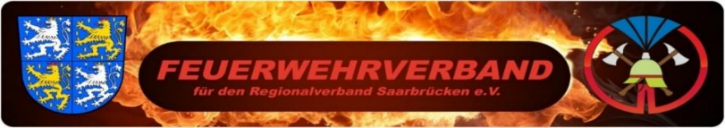    Anmeldung zum Seminar Brandschutzerziehung BE Grundlagen               Datum: Lehrg.Nr. BE Seminar Vereine       Datum: Lehrg.Nr. BE Puppenspiel             Datum: Lehrg.Nr.	 BE Puppentheater RegVb Datum: Lehrg.Nr.Beantragende Stelle: 			Feuerwehr/ Löschbezirk:	 	Dienstgrad:		 Name: 		Vorname: 		Geb. Datum:		Plz. Ort:		 Straße/ Hausnr.		 Telefon: 	E-Mailadresse:		 Veranstaltungsort: 	Durchführung: Feuerwehrverband für den Regionalverband SaarbrückenZeit: 09.00 Uhr bis 16.00 UhrSeminargebühren: Feuerwehrangehörige 20.- €Seminar Puppenspiel: Kosten 10.- €, Dauer 4-5 StundenKostenübernahme durch : 	Ort, Datum: 	Die Anmeldung zu den Seminaren ist verbindlich. Bei nicht erscheinen wird die Seminargebühr fällig.______________	________	_________	_________Unterschrift/Stempel	Unterschrift	Unterschrift	UnterschriftDer Beantragten Stelle	Wehrführer	Lbz. Führer	Kursteilnehmer